上街区期末测试试卷(时间：60分钟  满分：100分）Listening  Part 听力部分（共30分）一、听选单词。听录音，选出你所听到的句子中包含的单词，将其标号填入题前括号内。每小题读两遍。（5小题，每小题1分，共5分）(        )1. A. by			B. bye 		C. buy (        )2. A. healthy  		B. angry		C. any (        )3. A. February		B. film		C. feel (        )4. A. sit			B. ship		C. stop (        )5. A. happy			B. dictionary	C. worry听选图片。听句子，从下列所给的5幅图片中选出与你所听到的内容相符的图片，将其标号写在相应题号的横线上。每小题读两遍。（5小题，每小题2分，共10分）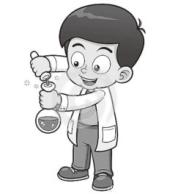 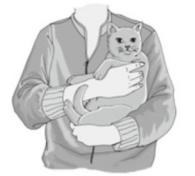 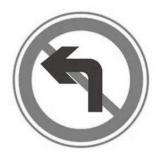 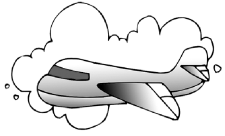 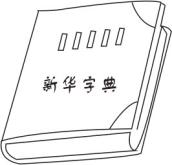               A.		          B.		           C.		        D.	              E.       6.________	    7._________         8.________        9.________   10._________听选答语。听问句，选出正确答语，将其标号填入题 前括号内。每小题读两遍。（5小题，每小题2分，共10分）(        )1.A.By subway.				B.At half past five.(        )2.A.I’m going to be a nurse.		B.I’m going to the bookstore.(        )3.A.No, I want to be an artist.		B.Really? Me, too.(        )4.A.I’m cleaning the house.		B.Singing and dancing.(        )5.A.Yes, he is.				B.No, my father is tall.四、听短文，判断句子正误。根据听到的短文的内容判断 句子正误，正确的写“T”错误的写“F”。短文读三遍。（5小题，每小题1分，共5分）(        )16. Mother takes little Tom to see his uncle.(        )17. Grandma’s home is near.(        )18. Tom and his mother go there by bus.(        )19. There are many people on the bus.(        )20. Tom thinks running on the bus is wrong.Writing  Part笔试部分（共70分）单词归类。找出与所给范例同类的词，并将其规范书写在相应题号后的四线三格内。（5小题，每小题2分，共 10 分）21.museum			  			22.writer		    23.sad 						         24.subway       25.wear  六、单项选择。从A、B、C三个选项中选出最佳答案，并将其标号填入题前括号内。（10小题，每小题1分，共10分）(        )26. It is very ________ outside. I will put on my coat and scarf.A. warm              	B. cold 			C. sunny(        )27.—________ does he go to work?—He goes to work by bike.A. How              	 B. What  			C. When(        )28.学会查词典对我们很重要。一般来说，下面哪个单词在英语词典中排最前面？A. factory       	 	 B. far       			C. from(        )29. They say Zhang Yimou’s The Great Wall is a very good                . Will you go to the cinema with me tonight?A.photo       		B.film       			C.book(        )30.选出画线部分发音不同的单词。A.plane			B.gave			C.sad(        )31.The traffic light is green now. We can ________.A.go			B.wait		C.stop and wait(        )32.—_______ are you going to do?—I’m going to visit my friend.A.How			B.What			C.Where(        )33.If you feel ill, you ________ see a doctor.A.can’t		B.shouldn’t		C.should(        )34.—________ ?—She is a head teacher.A.What does your mother doB.What should he doC.How does he feel(        )35. If you don’t know the way to the museum, ________.A.a friend in need is a friend indeedB.think today and speak tomorrowC.better to ask the way than astray补全对话。从方框中所给的5个句子中选出合适的句子，把对话补充完整，将其标号写在横线上。（ 5 小题，每小题2分，共10分）A:Excuse me. I want to go to the post office. 36.__________	B:Oh, It’s a little far. 37.__________  The post office is just on the left.A:38.__________	B:Well, you’d better take a bus then.A:39.__________	B:The No.302 bus. Look, the bus stop is over there.A:40.__________B:You’re welcome.按要求作答，规范书写。（5小题，每小题2分，共10分）father,  work,  Where,  Mike’s,  does （连词成句）      __________________________________________________?some,  He,  is,  books,  going,  buy,  to （连词成句）      __________________________________________________.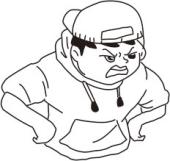 How does the boy feel now? （看图回答问题）   _________________________________________________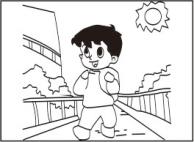 How does John go to school?（看图回答问题）    __________________________________________________What are your hobbies?（据实回答） __________________________________________________九、阅读理解。（10小题，每小题2分，共20分）AMary is going to be thirteen years old this Saturday. Her mother, Mrs. Green is going to have a birthday party for her on the weekend. Mary invites many good  friends to the party. Eleven of them are girls and nine are boys.Mrs. Green does some shopping first. She buys some fruit, such as pears, oranges and bananas, she’s going to make a fruit birthday cake for the party. Then she buys some fish and chicken. She isn’t going to buy any pork, because her daughter doesn’t like it. Vegetables are good, she buys some. Then she goes home. Her cousin, Mrs. Black comes to help her in the kitchen. They make a big dinner.It’s six o’clock in the afternoon. Everything is ready. Now the first girl, Sue is arriving. She brings an album to Mary. Mary likes it very much. The party is going to start at six thirty.阅读短文，根据短文内容选择最佳答案，将其标号填入题前括号内。(	)46.________ is going to have a birthday party for Mary.A.Sue			B.Mrs. GreenC.Mrs. Black		D.Mrs. White(	)47. Mary is going to be _________ years old.A.thirteen		B.tenC.twelve			D.twenty(	)48._________ are coming to the party.A.Eleven boys		B.Twenty childrenC.Nine girls		D.Mrs. Green and Mrs. While(	)49.Mary doesn’t like_________.A.fish			B.fruitC.pork			D.vegetables(	)50.The party is going to begin at _________.A.5:00			B.5:30		C.6:00		D.6:30B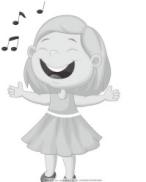 Look at my pen pal’s album（相册）. This is Lily, my pen pal. She lives in Wellington. Wellington is the capital （首都）city of  New Zealand（新西兰）and it’s also very beautiful. Lily was born there. She is a quiet girl. She likes playing the violin and drawing comic pictures. She wants to be an artist in the future. She goes to school on foot. She has a brother. His name is Jill. He is only five. He likes riding his small bike in the garden and playing with his toy cars. Both Lily’s parents are fitness coaches（健身教练）, every day they leave home together and come back together in one car. Lily has a happy family.阅读短文，根据短文内容判断正误。正确的写“T”，错误的写“F”。(	)51.New Zealand is a beautiful city.(	)52.Lily wants to be a singer in the future.(	)53.Jill often rides his small bike in the garden.(	)54.Lily’s father is a fitness coach.(	)55.Lily’s mother goes to work with her father every day .十、阅读写作。（10分）A.阅读下面一篇短文，给短文命一个合适的题目。（2分）56.			I have a good friend. His name is Bill. He is a lovely boy. He has short black
hair, big black eyes and big ears. He has a big mouth and a small nose. I think he is handsome. And he is strong and quiet. He likes sports very much. After class, we  often play football or basketball on the playground. He is a good player. He also likes to study. English and maths are his favourite subjects. He helps me a lot in my life. We are good friends forever.B.写作。（8分）寒假就要来了，你有什么假期计划呢？请以My Winter Holiday Plans为
题，分享一下你的假期计划吧！要求：（1）条理清楚、语言准确、意思连贯、标点正确、书写规范;（2）4—5句话，40个单词左右；（3）文中不能出现个人的真实姓名、班级和学校。My Winter Holiday Plan______________________________________________________________________________________________________________________________________________________________________________________________________________________________________________________________________________________________________________________________________________________________________________________________________________________________上街区2016-2017学年上学期期末检测卷笔试部分参考答案21.hospital  cinema     22.scientist  postman   23.worried   afraid    24.ship   plane   25.ask   visit         26—30  BAABC            31—35 ABCAC            36—40 BECADWhere does Mike’s father do?He is going to buy some books.He feels angry now.He walked to school.My hobbies are singing and dancing.46—50  BABCD             51—55FFTTT56.（范文示例）       My Winter Holiday Plan         The winter holiday is coming. I have many things to do. These are my plans. First, I need to finish my winter holiday homework. Then, my family will take a trip to Hainan. We’ll eat delicious food and take many beautiful photos there. After we come back, I’m going to play with my fiends and read some books. Oh, I can’t wait the winter holiday.